21.09.19ВОПРОСЫ от участников семинара№ВОПРОСАвторОТВЕТЕсть ли Правила документооборота актов о выполненных работ, выписываемых в электронном виде?КПОоформление АВР осуществляется на добровольной основе, поэтому каких-либо законодательно установленных правил нет. Есть руководство пользователя по работе с АВР в ИС ЭСФ, Существует ли уже рабочая группа? Входим ли мы в нее? КПОрабочей группы с участием НП нет, ИРИС входит в состав Экспертного совета, с которым согласовываются проекты НПАКогда будет работать тестовый стенд, чтобы примерно ознакомиться с функционалом и быть готовым задавать вопросы исходя из нее?КПОАВР оформляется в боевом режиме с 01.01.2019 года. Тестовый стенд работает, нужно обратиться в службу поддержки ИС ЭСФ для выдачи тестовых ключей Есть результаты и планы по внедрению на Виртуальном Складе угля и соответственно третьего уровня справочника ГСВС? КазцинкПозже ответимКогда планируется обязательное ведение Договоров и АВР, накладных на ВС? Ориентировочные сроки?КазцинкПока данный вопрос вообще не обсуждался в КГДВозможно при неработоспособности ИС ЭСФ, указывать фактические сроки ее неактивности (плановые сроки, указанные на сайте КГД не всегда отражают фактическое время, например, 31 августа 2019г – фактически портал не работал все 24 часа)? И всегда указывать, вносимые изменения?КазцинкПринимается как предложение, будет обсуждено на РГПРОСИМ решить проблемы. Готовим письмоВОПРОСЫ для письма (еще не отправили никуда). Просим добавитьПРОСИМ решить проблемы. Готовим письмоВОПРОСЫ для письма (еще не отправили никуда). Просим добавитьПРОСИМ решить проблемы. Готовим письмоВОПРОСЫ для письма (еще не отправили никуда). Просим добавитьПРОСИМ решить проблемы. Готовим письмоВОПРОСЫ для письма (еще не отправили никуда). Просим добавитьПРОСИМ решить проблемы. Готовим письмоВОПРОСЫ для письма (еще не отправили никуда). Просим добавитьИИН/БИН отсутствует в справочнике ИС ЭСФ: налогоплательщику (физ лицам) рекомендовано обратиться в ДГД по месту регистрации, и предоставить официальные, документы для внесения изменений. Однако поиск таких клиентов занимает продолжительное время (более 15 дней), что является риском в виде административного наказания. СбербанкРегистрация/перерегистрация признана не действительной. По выписанным и импортированным ЭСФ в ИС ЭСФ не присваиваются регистрационные номера. Если есть проблемы – просим скинуть примерыСбербанкЗаблокирована сотрудником ОГД. Выписанные ЭСФ, по которым были первоначально присвоены регистрационные номера, однако по истечению времени в ИС ЭСФ аннулируются сотрудником ОГД. При этом, служба техподдержки ИС ЭСФ рекомендует внести следующие корректировки: с указанием ИИН получателя товаров, работ, услуг с отметкой в строке 20 «Категория получателя» ячейка «J» физическое лицо; без указания ИИН получателя товаров, работ, услуг с отметкой в строке 20 «Категория получателя» ячейка «I» розничная реализация. С такой рекомендацией не согласны, так как считаем, что некорректно выписанные ЭСФ для налогоплательщика является риском в виде административного наказания.СбербанкПокупатель не является предпринимателем. С 5 августа по выписанным ЭСФ в адрес ФЛ и ИП не присваиваются регистрационные номера. Такая ошибка происходит только по ЭСФ, импортированным из банковской программы в ИС ЭСФ. При этом, при выписки ЭСФ  вручную непосредственно в ИС ЭСФ без импортирования из банковской программы, по таким ЭСФ присваиваются регистрационные номера без ошибок. Ранее такой проблемы не было. Проблема возникла по физ.лицам являющимися нерезидентами и ИП, ЧСИ которые в ИС ЭСФ являются физ.лицами. Выписанные ЭСФ в адрес ФЛ, в ЭСФ в строке 20 отмечаем категорию получателя «Физическое лицо», а в строке 16 ИИН физ.лица.  Если нерезидент, то отмечено, что нерезидент. И при этом ЭСФ не уходят.Сбербанкровно такая ситуация у нас была 
но мы ровно по их рекомендациям внесли поправки и подписала еле еле ЭСФ

так же писали им в службу но ответа так и не дождались
если будут какие дибо ответы по этому вопросу
просим нас оповестить
спс
ПлатусВ последнее время при отправке счетов фактур с нашей системы SAP на портал ИС ЭСФ , счетам фактурам в нашей системе присваивается статус “Оправлено на проверку” вместо ”Принято гос органом” , и регистрационный номер не присваивается, хотя в ИС  электронный счет фактура зарегистрирован ( регистрационный номер присвоен). Почему?ArcelorMittal TemirtauКогда отсутствовало  требование выписки счета-фактуры в электронном формате, нами был выписан один счет- фактура и проведен ошибочно дважды в нашей учетной системе с разными номерами. Сейчас мы сторнируем ошибочную проводку в нашей учетной системе. Вопрос: Нужно ли вводить в ИС ЭСФ ошибочный счет, как бумажный носитель , для того, чтобы потом его отозвать?     ArcelorMittal TemirtauПокупатель не является предпринимателем. 
По данной ошибке ИС ЭСФ дополняем - согласно утвержденных Правил выписки ЭСФ  в строке 20 ячейка J "Физические лица"  проставляется отметка в случае, если физическое лицо, зарегистрированное в качестве индивидуального предпринимателя (лица, занимающегося частной практикой), приобретает товар, работу, услугу не для целей предпринимательской деятельности или получения дохода от занятия частной практикой. Однако, ЭСФ выписанные на лица, занимающиеся частной практикой ( частные нотариусы, частные судебные исполнители и др.) возвращаются с ошибкой Получатель с указанным ИИН не зарегистрирован в качестве ИП. Таким образом, форматно-логический контроль ИС ЭСФ проверяет ИИН получателя только на наличие регистрации в качестве  ИП, минуя проверку регистрации в качестве лица, занимающегося частной практикой. Считаем это нарушением законодательства, ошибкой в настройках ИС ЭСФ, которую необходимо срочно устранить.ДО АО Банк ВТБ (Казахстан)
Очень актуальная тема, высылаю пример ,когда вообще не указывается причина блокировки Получателя.Таким образом, если у контрагента- Покупателя есть какие-либо проблемы с налоговыми органами(а на  практике были примеры ,когда налоговики просто ошибаются в блокировках),то это бремя необоснованно накладывается на Поставщика, нам приходится писать письма, разбираться с нами и т.д. С юристами также проговариваем  взаимоотношения с такими контрагентами.Мое мнение ,если есть скрин программы о блокировке, нам не должны выставлять штрафные санкции за невыписку ЭСФ.И может письмо нужно писать не в адрес разработчиков ИС ЭСФ, а в КГД ?Начальник налогового отдела
ТОО "Гелиос"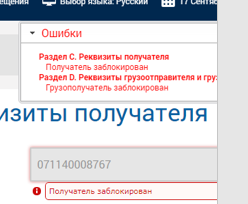 